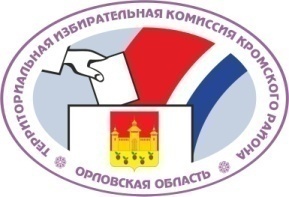                                 ОРЛОВСКАЯ ОБЛАСТЬТЕРРИТОРИАЛЬНАЯ ИЗБИРАТЕЛЬНАЯ КОМИССИЯКРОМСКОГО РАЙОНАРЕШЕНИЕ 16 июля 2021 года                                                                                                    № 108/417пгт. КромыО заверении списка кандидатов в депутаты Гостомльского сельского Совета народных депутатов шестого созыва, выдвинутых избирательным объединением "Кромское районное отделение ОРЛОВСКОГО ОБЛАСТНОГО ОТДЕЛЕНИЯ политической партии "КОММУНИСТИЧЕСКАЯ ПАРТИЯ РОССИЙСКОЙ ФЕДЕРАЦИИ" по мажоритарным избирательным округамРассмотрев документы, представленные в территориальную избирательную комиссию Кромского района для заверения списка кандидатов в депутаты Гостомльского сельского Совета народных депутатов шестого созыва, выдвинутых избирательным объединением "Кромское районное отделение ОРЛОВСКОГО ОБЛАСТНОГО ОТДЕЛЕНИЯ политической партии "КОММУНИСТИЧЕСКАЯ ПАРТИЯ РОССИЙСКОЙ ФЕДЕРАЦИИ" по мажоритарным избирательным округам, в соответствии с пунктами 14.2, 14.3 статьи 35 Федерального закона от 12 июня 2002 года      № 67-ФЗ «Об основных гарантиях избирательных прав и права на участие в референдуме граждан Российской Федерации», частями 12.1, 12.2 статьи 11.2 Закона Орловской области от 30 июня 2010 года № 1087-ОЗ «О регулировании отдельных правоотношений, связанных с выборами в органы местного самоуправления муниципальных образований на территории Орловской области», постановлениями  Избирательной комиссии Орловской области от 19 октября 2018 года №50/440-6 «О возложении полномочий избирательных комиссий муниципальных образований Орловской области» и  от 10 декабря 2020 года № 114/756-6 «О возложении полномочий избирательных комиссий муниципальных образований Кромского района Орловской области», территориальная избирательная комиссия Кромского района  РЕШИЛА:1.  Заверить прилагаемый список кандидатов в депутаты Гостомльского сельского Совета народных депутатов шестого созыва, выдвинутых избирательным объединением "Кромское районное отделение ОРЛОВСКОГО ОБЛАСТНОГО ОТДЕЛЕНИЯ политической партии "КОММУНИСТИЧЕСКАЯ ПАРТИЯ РОССИЙСКОЙ ФЕДЕРАЦИИ" по мажоритарным избирательным округам, в количестве 7 человек (далее – список кандидатов).2.  Выдать настоящее решение с копией заверенного списка кандидатов уполномоченному представителю указанного избирательного объединения.3.  Контроль за исполнением настоящего решения возложить на                  и. о. секретаря территориальной избирательной комиссии Кромского района.4.  Разместить настоящее решение на сайте территориальной избирательной комиссии Кромского района в информационно-телекоммуникационной сети «Интернет».Список кандидатов по мажоритарным избирательным округамзаверен территориальной избирательнойкомиссией Кромского района«16» июля 2021 года(решение № 108/417)Копия вернаСПИСОКкандидатов в депутаты Гостомльского сельского Совета  народных депутатов шестого созыва, выдвинутых избирательным объединением"Кромское районное отделение ОРЛОВСКОГО ОБЛАСТНОГО ОТДЕЛЕНИЯ политической партии "КОММУНИСТИЧЕСКАЯ ПАРТИЯ РОССИЙСКОЙ ФЕДЕРАЦИИ"по мажоритарным избирательным округам одномандатный избирательный округ № 11. Дворянчиков Николай Васильевич, дата рождения – 19 марта 1960 года, место рождения – деревня Караваево Кромского района Орловской области, адрес места жительства – Орловская область, Кромской район, деревня Гостомль. одномандатный избирательный округ № 22. Грачева Любовь Ивановна, дата рождения – 28 апреля 1954 года, место рождения – деревня Ржава Кромского района Орловской области, адрес места жительства – Орловская область, Кромской район, деревня Караваево. одномандатный избирательный округ № 33. Сыромятникова Ольга Павловна, дата рождения – 18 мая 1955 года, место рождения – деревня Моховое Кромского района Орловской области, адрес места жительства – Орловская область, Кромской район, деревня Моховое. одномандатный избирательный округ № 44. Кин Анна Владимировна, дата рождения – 6 февраля 1990 года, место рождения – поселок Клетня Клетнянского района Брянской области, адрес места жительства – Орловская область, Кромской район, поселок Шоссе. одномандатный избирательный округ № 55. Бадаева Надежда Анатольевна, дата рождения – 29 октября 1977 года, место рождения – деревня жизло–Павлово Троснянского района Орловской области, адрес места жительства – Орловская область, Кромской район, поселок Шоссе. одномандатный избирательный округ № 66. Семеонова Елена Николаевна, дата рождения – 21 апреля 1967 года, место рождения – деревня Преображенка Глазуновского района Орловской области, адрес места жительства – Орловская область, Кромской район, деревня Моховое. одномандатный избирательный округ № 77. Славкова Татьяна Александровна, дата рождения – 4 апреля 1971 года, место рождения – город Орёл Орловской области, адрес места жительства – Орловская область, Кромской район, поселок Шоссе.Председатель территориальной избирательной комиссии           М. В. ЧереповаИ. о.  секретаря территориальной избирательной комиссии             О. Н. Усова